Acute angles are less than/more than 90°.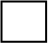 Obtuse angles are less than/more than 90°, but less than/more than 180°.Choose 3 colours, fill in the key, then colour the angles as appropriate.Use a protractor to measure the angles.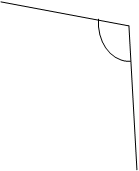 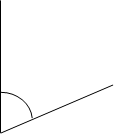 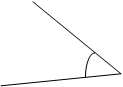 